DECLARATORIA DE INEXISTENCIALa Alcaldía Municipal de San Jorge, comunica a la población en General, que:En el marco del Cumplimiento de la Ley de Acceso a la Información publica, todas las instituciones del Estado, estamos obligados a poner a disposición de los usuarios, la información que se genera, gestiona administra, como resultado del que hacer diario de la administración pública.En este contexto se determina que de conformidad a lo señalado en el articulo 10 numeral 11 de la LAIP y que literalmente dice: Los Listados de Viajes internacionales autorizados por los entes obligados que sean financiados con fondos públicos, incluyendo nombre del funcionario o empleado, destino, objetivo valor del pasaje, viáticos asignados cualquier otro gasto.  por lo anterior el listado de Viajes es de carácter inexistente em esta municipalidad en vista que del 1 de Enero al 31 de Diciembre del año 20221 no se realizaron viajes internacionales financiados con fondos públicos.En la ciudad de San Jorge a los veinte ochos días, del mes de enero del año dos mil veinte y dos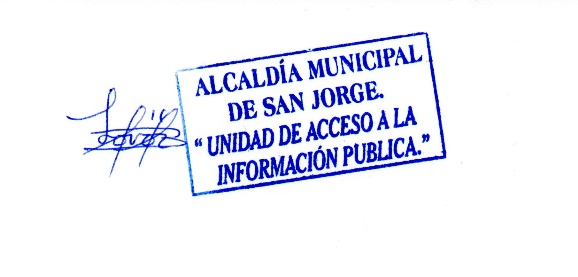 F_________________________________________María Candelaria Lovos de UlloaOficial de UAIP